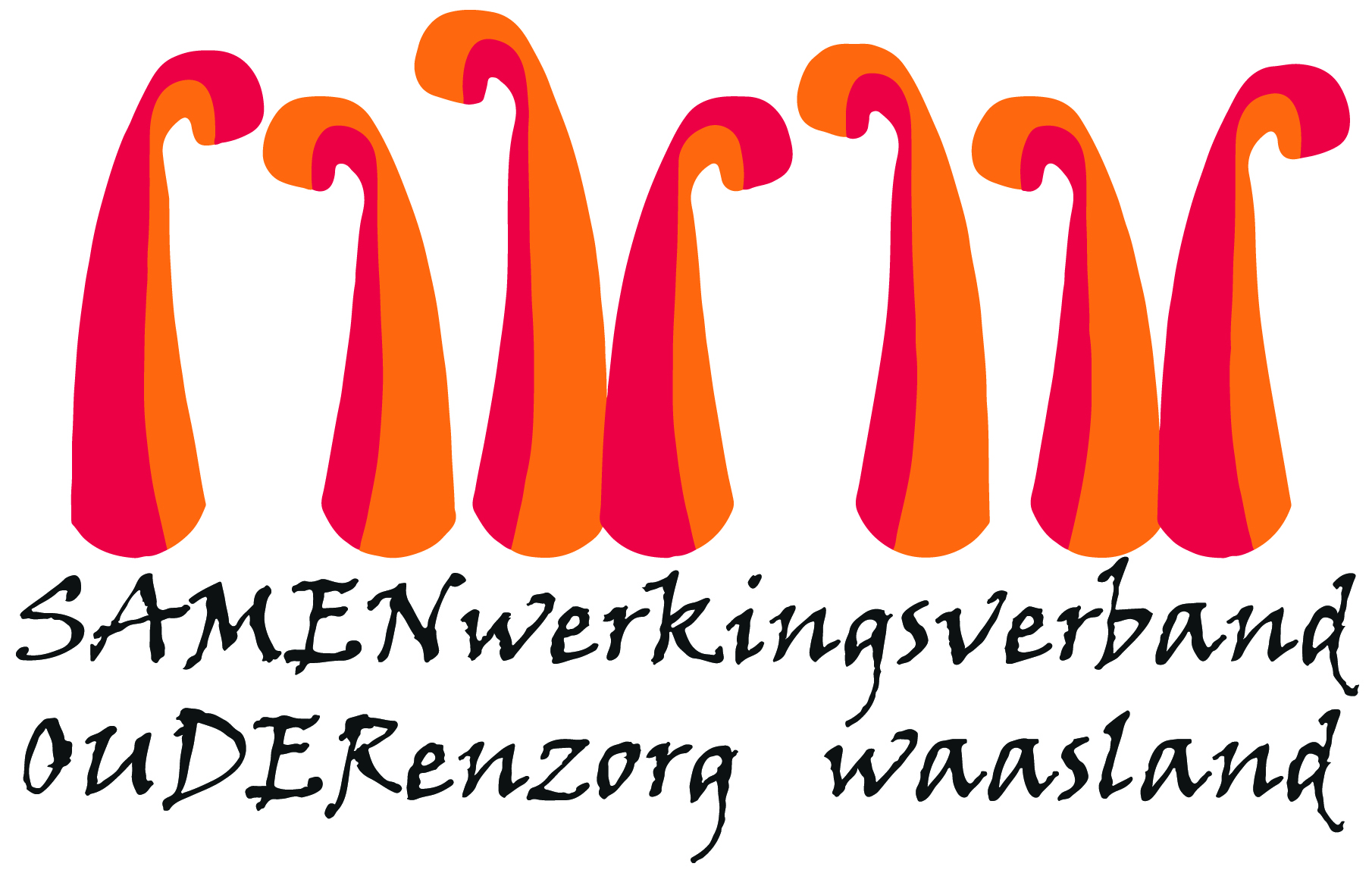 Nieuwsbrief wzc Het Hof – 11 mei 2020Beste naaste,Vorige week donderdag werd aangekondigd dat bezoek opnieuw kan langskomen in de woonzorgcentra vanaf 18 mei, indien het woonzorgcentrum dit georganiseerd krijgt.Zoals in vorige nieuwsbrieven aangehaald, zijn we ons volop aan het voorbereiden om bezoek op een veilige manier toe te laten. Ik laat u graag kennismaken hoe de bezoekregeling vanaf 18 mei er in grote lijnen uitziet en informeer u zo spoedig mogelijk omtrent de concrete afsprakenmodaliteiten.Ondertussen werden vier bezoekersruimten ingericht op het gelijkvloers en testen wij een online afsprakenplatform uit. We vragen aan bezoekers om een katoenen of chirurgisch mondneusmasker te dragen tot aan de bezoekersruimte en bij het verlaten, tot aan de uitgang.  Om de nodige afstand te bewaren, werken we met plexiglazen-schermen.In grote lijnen komt de bezoekregeling op het volgende neer:We streven er naar om iedere bewoner/koppel regelmatig bezoek aan te bieden en streven hierbij naar één bezoeker en één bezoek per week (bij voorkeur steeds dezelfde bezoeker).Per bezoek kan één meerderjarige naaste komen.  De duur van het bezoek is afhankelijk van de praktische mogelijkheden, wij mikken initieel op een 20-tal minuten bezoek en 10 minuten logistieke tijd = reservatieblok van 30 minuten.Bezoek is enkel mogelijk op afspraak. Registreren kan binnenkort via een online registratietool op de website. We vragen een verklaring op eer dat de bezoeker niet ziek was gedurende de laatste 14 dagen of symptomen van Covid-19 vertoonde/vertoont. (hoesten – koorts – vermoeidheid – ademhalingsproblemen – verminderde reuk- en smaakzin) De bewoner bepaalt in overleg met de naasten wie wanneer op bezoek komt. Medewerkers en vrijwilligers begeleiden de bezoekers en bewoners van en naar de bezoekruimte.Uitwisselen van cadeautjes wordt vanzelfsprekend niet toegestaan. Ik verwijs hiervoor naar eerdere communicatie: wat u meebrengt zal 24u in afzondering blijven, moet ontsmet kunnen worden en moet industrieel verpakt zijn.U kan de bewoner niet meenemen om het bezoek op een externe locatie te laten plaatsvinden.Bewoners die in quarantaine/preventieve isolatie verblijven mogen geen bezoek ontvangen tijdens de looptijd van deze isolatiemaatregel.Naast deze bezoekregeling blijven we ook de andere contactmogelijkheden via WhatsApp, Skype,… aanbieden.  Wij geven vanzelfsprekend prioriteit aan de bezoekmomenten en zullen deze initieel waarschijnlijk op weekdagen tussen 10u00 en 11u30 – 13u00 en 16u30 organiseren. De veiligheid en de gezondheid van bewoners, medewerkers en uzelf staat voorop.  We blijven alert en  trachten het risico op de overdracht van het virus te vermijden. We rekenen op ieders medewerking voor het strikt toepassen en naleven van de maatregelen: social distancing 1,5 m en een goede handhygiëne. Bij eventuele besmettingen van Covid-19 in wzc Het Hof, zal onze bezoekregeling aangepast of ingetrokken worden.Vriendelijke groet,Youri Van PuymbrouckDagelijks verantwoordelijke